SAN JUAN DE PASTO, NOVIEMBRE 30 DE 2019CUMPLIMIENTO DE METASSegún el desarrollo de las metas establecidas para el periodo 2019, tomamos como base las incautaciones realizadas en el periodo 2017.Grafico comparativo de aprehensiones realizadas en el departamento de Nariño, periodos 2017, 2018 y 2019.El siguiente grafico nos indica el comportamiento mensual de incautaciones en unidades, en el segundo semestre de los años, 2018 y 2019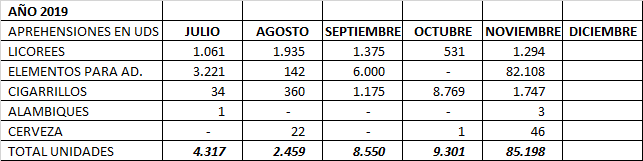 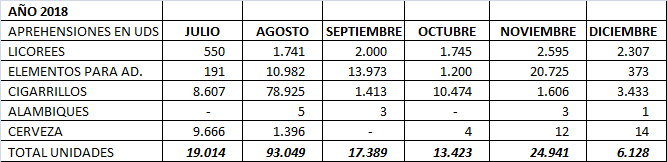 A continuación, referenciaremos los licores y tabaco incautados desde el 01 de enero al 30 de noviembre de 2019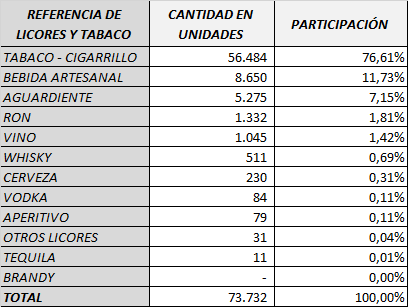 Porcentaje de participación de productos aprehendidos sin tener en cuenta cigarrillos y tabacoIncautaciones de productos de contrabando y adulterados, en unidades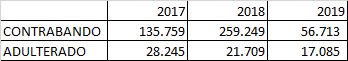 Grupo OperativoSe continúa fortalecido el Grupo Operativo de Rentas con 4 funcionarios de nómina y 32 contratistas de los cuales se distinguen así:Cuatro (4) personas de nómina son coordinadores del grupo operativo de  la Subsecretaria de Rentas del Departamento, cuyo trabajo consistente en diseñar, implementar, coordinar, dirigir y ejecutar el Plan General de Operativos de Control de productos sujetos del impuesto al consumo o la participación, para aplicar en todo el territorio del Departamento de NariñoTreinta y dos (32) personas prestan sus servicios personales de apoyo a la gestión en la Subsecretaria de Rentas del Departamento, cuyo objetivo consistente en efectuar el apoyo logístico permanente en los operativos de control.Cuatro (4) grupos de ocho (8) integrantes con un coordinador cada grupo, quienes se encargan de realizar operativos de control en establecimientos comerciales, presentar informe y evidencias ante la autoridad competente para el trámite de las órdenes de allanamiento, desmantelamiento de alambiques y cierre de establecimientos.Cantidad de operativos que se han coordinado desde el año 2017 al 30 de noviembre de 2019II. PROCESO DE DESTRUCCIONEl proceso de destrucción de productos adulterados y de contrabando se ha realizado una vez culminaron los procesos jurídicos correspondientes. ElaboróCarlos Fernando RojasFuncionario RentasPTO /AÑO 201720182019 (nov.)LICORES28.24524.64717.087ELEMENTOS PARA ADULTERAR45.61388.013201.377CIGARRILLOS135.474246.74656.484ALAMBIQUES26178CERVEZA28515.319230TOTAL209.643374.742275.186MES / AÑO201720182019Enero 353334Febrero323032Marzo382228Abril283228Mayo283430Junio303832Julio323530Agosto333836Septiembre303636Octubre323234Noviembre303038Diciembre3034TOTALES378394358                          CANTIDAD PRODUCTOS DESTRUIDOS EN UNIDADES                          CANTIDAD PRODUCTOS DESTRUIDOS EN UNIDADES                          CANTIDAD PRODUCTOS DESTRUIDOS EN UNIDADES                          CANTIDAD PRODUCTOS DESTRUIDOS EN UNIDADES                          CANTIDAD PRODUCTOS DESTRUIDOS EN UNIDADES                          CANTIDAD PRODUCTOS DESTRUIDOS EN UNIDADES                          CANTIDAD PRODUCTOS DESTRUIDOS EN UNIDADESMES/AÑO201420152016201720182019ENEROFEBRERO113.721114.465MARZO 25.19823.97518.791ABRIL17.518MAYO61.475JUNIO15.730JULIOAGOSTO 52.942SEPTIEMBRE 163.63630.706OCTUBRE92.116NOVIEMBRE31.15040.358DICIEMBRE17.87429.89377.405210.596TOTAL POR AÑO295.231255.201126.155117.110325.06118.791TOTAL1.137.549 Unidades destruidas1.137.549 Unidades destruidas1.137.549 Unidades destruidas1.137.549 Unidades destruidas1.137.549 Unidades destruidas